Фоторепортаж о проведении спортивного мероприятия с детьми средней группы в рамках Дня здоровья                                                                                                                                                                                                                                                                     «Летние старты» 29.06.2022г.                                                                                                            Шилова Ирина Александровна, воспитатель                                                         высшей квалификационной категории;                                                                                Алексеева Елена Викторовна, воспитатель                                                              высшей квалификационной категории  Цель: привлечение детей к активным занятиям спортивными играми на свежем воздухе.Задачи:- развивать физические качества детей: ловкость, скорость движений;- формировать потребность в ведении здорового образа жизни;- развивать внимание;- воспитывать умение взаимодействовать друг с другом.   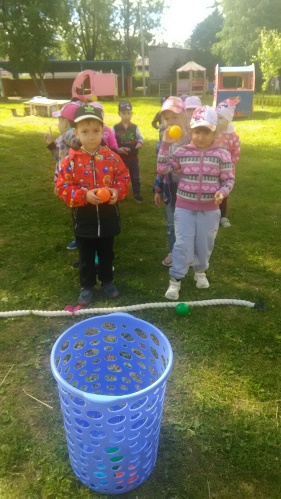 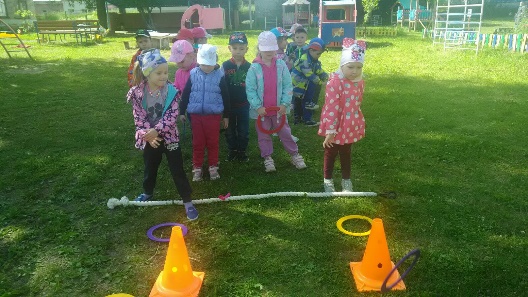 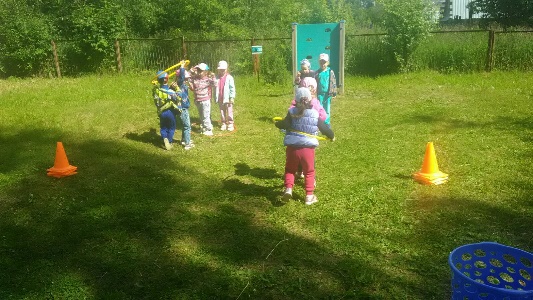 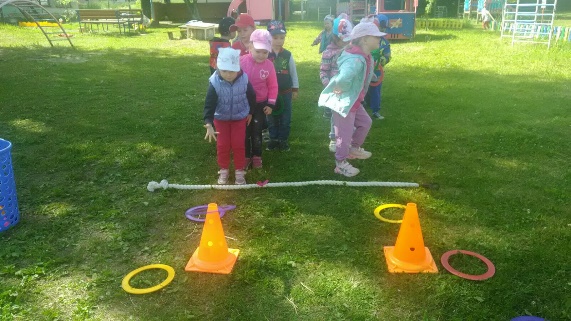 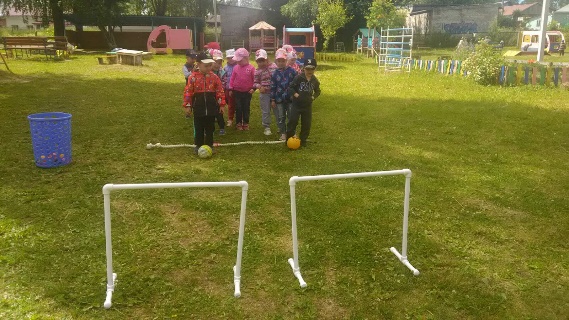 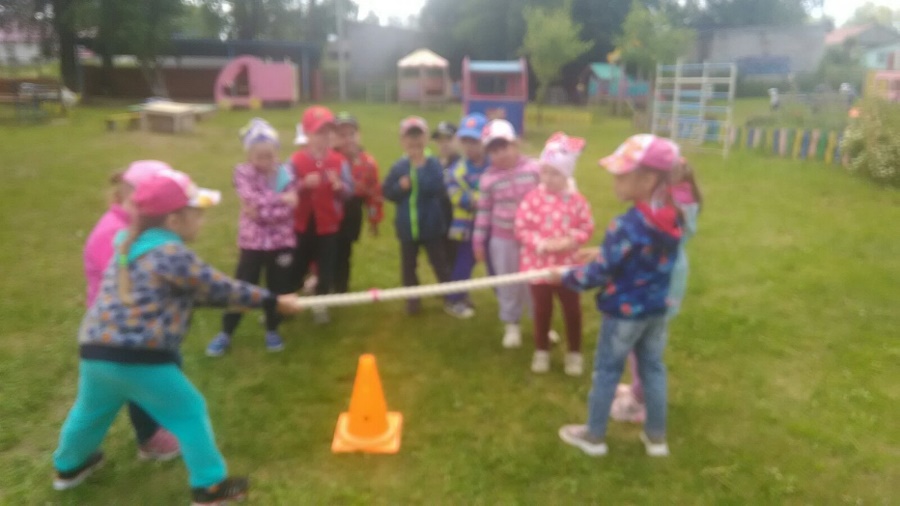 